Debanjan Mukhopadhyay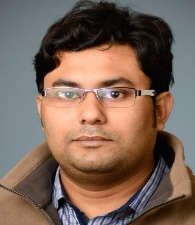 Curriculum VitaeBC14/3, School Para, DB Nagar, Baguiati, Kolkata, Pin:700059, India+91-8017571191dm2@nibmg.ac.in; debmicro543@gmail.com EDUCATION:Ph.D., Biotechnology, University of Calcutta, 2014Institute: Institute of Post Graduate Medical Education and Research, Kolkata, India.Thesis title- Evaluation of Immunoclinical determinants in Indian Post Kala-azar Dermal Leishmaniasis.Advisor: Professor Mitali ChatterjeeM.Sc., Biotechnology, Jadavpur University, 2008Specialization: Industrial BiotechnologyThesis title- Effect of epigenetic modifier 5-aza-2´-deoxy cytidine on Epstein Barr Virus positive and negative Gastric cancer cell linesAdvisor: Professor Subrata Banerjee (Biophysics and Structural Genomics Division, Saha Institute of Nuclear Physics)B.Sc., Microbiology (Hons.), University of Calcutta, 2006							             Subject- Microbiology (Hons.) and Physics and Chemistry as secondary pass subjectsCollege- Acharya Prafulla Chandra College, Madhyamgram Kolkata RESEARCH EXPERIENCE04/2021 – 07/2022   NIBMG re-entry fellow, National Institute of Biomedical Genomics,                                  Kalyani, West Bengal, India. Host immunomodulation by SARS-CoV-2                                  accessory proteins and cellular tropism of intracellular parasites11/2015 – 03/2021 Post-doctoral research fellow, Dept. of Pathology, Microbiology & Immunology, School of Veterinary Medicine, University of California, Davis. Involved in investigation of molecular mechanisms of human immune response against protozoan parasite Toxoplasma gondii in in vitro and in vivo model. 06/2014 – 10/2015	Research Scientist at Herbicure Healthcare BioHerbal Research Foundation, Garia, Kolkata, India. Investigated antioxidant activity of medicinally important plant extracts & developed new method for measurement of antioxidant activity.09/2010 – 04/2014	Senior Research Fellow at Institute of Post Graduate Medical Education and Research, Kolkata, India. Studied the mechanisms of immune response in Indian Post Kala-azar dermal leishmaniasis with special emphasis on monocyte/macrophage polarization.09/2008 – 09/2010  Junior Research Fellow at Institute of Post Graduate Medical Education and Research, Kolkata, India. Studied the CD8 T cell response in patients with leishmaniasis and characterizes the CD8 anergic T cell population in PKDL patients. 06/2007 – 10/2007   Summer research internship at Saha Institute of Nuclear Physics, Kolkata, India. Studied the effect of epigenetic modifier 5-aza-2´-deoxy cytidine on Epstein Barr Virus positive and negative Gastric cancer cell lines						  		   CURRENT POSITION07/2022 - Present – Assistant Professor at Institute of Health Science, Presidency UniversityPUBLICATIONS (Total citation: 1074; i10 index: 25; Impact factor: >150)RG203KR mutations in SARS-CoV-2 Nucleocapsid: Assessing the impact using Virus-like particle model system. Harsha Raheja, Soma Das, Anindita Banerjee, P Dikshaya, C Deepika, Debanjan Mukhopadhyay, Subbaraya G Ramachandra, Saumitra Das. Microbiology Spectrum. DOI: https://doi.org/10.1128/spectrum.00781-22Computational prediction of the molecular mechanism of statin group of drugs against SARS-CoV-2 pathogenesis. Dipanjan Ghosh, Debabrata Ghosh Dastidar, Kamalesh Roy, Arnab Ghosh, Debanjan Mukhopadhyay, Nilabja Sikdar, Nidhan K Biswas, Gopal Chakrabarti, Amlan Das. Sci Rep.. 2022 Apr 14;12(1):6241. doi: 10.1038/s41598-022-09845-y.Toxoplasma gondii matrix antigen 1 (MAG1) is a secreted immunomodulatory effector. Tomita T, Mukhopadhyay D, Han B, Yakubu R, Tu V, Sugi T, Mayoral J, Ma Y, Saeij J, and Weiss L. mBio. 2021 May 18;12(3):e00603-21. Toxoplasma Effectors that Affect Pregnancy Outcome. Arranz Solis D, Mukhopadhyay D, Saeij. JP. Trends Parasitol 2020;S1471-4922(20)30298-1. doi: 10.1016/j.pt.2020.10.013. Influence of the host and parasite strain on the immune response during Toxoplasma infection. Mukhopadhyay D, Arranz Solis D, Saeij. JP. Frontiers in Cellular and Infection Microbiology. 2020;10:580425. https://doi.org/10.3389/fcimb.2020.580425. Immune responses in Post Kala-azar Dermal Leishmaniasis. Chatterjee M, Sengupta R, Mukhopadhyay D, Mukherjee S, Dighal A, Moulik S, Sengupta S. Indian Journal of Dermatology. 2020;65(6):452-460 DOI: 10.4103/ijd.IJD_258_20. Toxoplasma GRA15 and GRA24 are important activators of the host innate immune response in the absence of TLR11. Mukhopadhyay D, Arranz Solis D, Saeij. JP. PLoS Pathogens 2020;16(5):e1008586. doi: 10.1371/journal.ppat.1008586. Naïve CD8 T cell IFNγ responses to a vacuolar antigen are regulated by an inflammasome-independent NLRP3 pathway and Toxoplasma gondii ROP5. Kongsomboonvech KA, Rodriguez F, Diep AL, Justice BM, Castallanos BE, Camejo A, Mukhopadhyay D, Taylor GA, Yamamoto M, Saeij JP, Reese ML, Jensen KDC. 2020. PLoS Pathog 2020;16(8):e1008327. Doi 10.1371/journal.ppat.1008327. Toxoplasma GRA15 limits parasite growth in IFNγ-activated fibroblasts through TRAF ubiquitin ligases. Mukhopadhyay D, Sangaré LO, Braun L, Hakimi MA, Saeij JPJ. EMBO Journal 2020;39(10):e103758.  doi: 10.15252/embj.2019103758. Iron Trafficking in Patients With Indian Post Kala-Azar Dermal Leishmaniasis. Dighal A#, Mukhopadhyay D#, Sengupta R, Moulik S, Mukherjee S, Roy S, Chaudhuri SJ, Das NK, Chatterjee M. PLoS Negl Trop Dis. 2020;14(2):e0007991.  Co-first author. Toxoplasma GRA15 activates the NF-kB pathway through interactions with TNF receptor-associated factors. Sangaré LO, Yang N, Konstantinou E, Lu D, Mukhopadhyay D, Young L, Saeij J. MBio. 2019;10(4). pii: e00808-19. Impaired activation of lesional CD8+ T-cells is associated with enhanced expression of Programmed Death-1 in Indian Post Kala-azar Dermal Leishmaniasis. Mukherjee S, Sengupta R, Mukhopadhyay D, Braun C, Mitra S, Roy S, Das NK, Chatterjee U, Von Stebut EB, Chatterjee M. Sci Rep. 2019;9(1):762. doi: 10.1038/s41598-018-37144-y.  An IL-10 dominant polarization of monocytes is a feature of Indian Visceral Leishmaniasis. Roy S, Mukhopadhyay D, Mukherjee S, Moulik S, Chatterji S, Brahme N, Pramanik N, Goswami RP, Saha B, Chatterjee M. Parasite Immunol. 2018 10:e12535. THE ANTIDEPRESSANT DRUG DOXEPIN: A PROMISING ANTIOXIDANT. Palchoudhuri S, Mukhopadhyay D, Sinharoy D, Ghosh B, Das S, Dastidar SG. Asian Journal of Pharmaceutical and Clinical Research, 2017;10(3),97-102. doi: 10.22159/ajpcr.2017.v10i3.15149. A male preponderance in patients with Indian post kala-azar dermal leishmaniasis is associated with increased circulating levels of testosterone. Mukhopadhyay D, Mukherjee S, Ghosh S, Roy S, Saha B, Das NK, Chatterjee M. Int J Dermatol. 2016;55(5):e250-5. A Sensitive In vitro Spectrophotometric Hydrogen Peroxide Scavenging Assay Using 1,10-Phenanthroline. Mukhopadhyay D*, Dasgupta P, Sinha Roy D, Palchoudhuri S, Ali S, Dastidar SG. Free Radicals and Antioxidants. 2016;6(1):124-132. First and corresponding author. Natural Killer cells contribute to hepatic injury and help in viral persistence during progression of HBeAg-negative chronic HBV infection. Ghosh S*, Nandi M*, Pal S, Mukhopadhyay D, Chandra Chakraborty B, Khatun M, Bhowmick D, Mondal RK, Das S, Das K, Ghosh R, Banerjee S, Santra A, Chatterjee M, Chowdhury A, Datta S. Clin Microbiol Infect. 2016; pii: S1198-743X(16)30134-3. Decreased Frequency and Secretion of CD26 Promotes Disease Progression in Indian Post Kala-azar Dermal Leishmaniasis. Mukherjee S, Mukhopadhyay D, Ghosh S, Barbhuiya JN, Das NK, Chatterjee M. J Clin Immunol. 2016;36(1):85-94. Distinct Antioxidant Activity of a Common Antidepressant Drug Imipramine. Sinharoy D, Mukhopadhyay D, Palchoudhuri S, Ghosh B, Das S, Dastidar SG. Free Radicals and Antioxidants. 2016;6(2):151-154 M2 Polarization of Monocytes-Macrophages Is a Hallmark of Indian Post Kala-Azar Dermal Leishmaniasis. Mukhopadhyay D, Mukherjee S, Roy S, Dalton JE, Kundu S, Sarkar A, Das NK, Kaye PM, Chatterjee M. PLoS Negl Trop Dis. 2015;9(10):e0004145. Evaluation of anti-oxidant and free radical scavenging potential of Withania somnifera water extract. Palchoudhuri S, Roy D, Rahman KA, Sinha Roy D, Dasgupta P, Das S, Ghosh Dastidar S, Mukhopadhyay D*. Inter. J. of Phytotherapy 2015; 6(1): 1-8. Corresponding author. Inadequacy of 12-Week Miltefosine Treatment for Indian Post-Kala-Azar Dermal Leishmaniasis. Ghosh S, Das NK, Mukherjee S, Mukhopadhyay D, Barbhuiya JN, Hazra A, Chatterjee M. Am J Trop Med Hyg. 2015;93(4):767-9. Decreased presence of Langerhans cells is a critical determinant for Indian Post kala-azar dermal leishmaniasis. Mukherjee S, Mukhopadhyay D, Braun C, Barbhuiya JN, Das NK, Chatterjee U, von Stebut E, Chatterjee M. Exp Dermatol. 2015;24(3):232-4. A Defective Oxidative Burst and Impaired Antigen Presentation are Hallmarks of Human Visceral Leishmaniasis. Roy S, Mukhopadhyay D, Mukherjee S, Ghosh S, Kumar S, Sarkar K, Pal D, Bhowmik P, Mandal K, Modak D, Guha SK, Pramanik N, Goswami RP, Saha B, Chatterjee M. J Clin Immunol. 2015;35(1):56-67. Evaluation of in vitro anti-oxidant activity and phytochemical constituents of kulekhara (Hygrophilia spinosa). Mukhopadhyay D*, Rahman KA, Roy D, Dasgupta P. International Journal of Pharmacognosy and Phytochemical Research 2015; 7(5); 984-990. First and corresponding author. Post kala-azar dermal leishmaniasis: an unresolved mystery. Mukhopadhyay D, Dalton JE, Kaye PM, Chatterjee M. Trends Parasitol. 2014;30(2):65-74. Impact of iron deficiency anemia on cell-mediated and humoral immunity in children: A case control study. Das I, Saha K, Mukhopadhyay D, Roy S, Raychaudhuri G, Chatterjee M, Mitra PK. J Nat Sci Biol Med. 2014;5(1):158-63. Evaluation of serological markers to monitor the disease status of Indian post kala-azar dermal leishmaniasis. Mukhopadhyay D, Das NK, De Sarkar S, Manna A, Ganguly DN, Barbhuiya JN, Maitra AK, Hazra A, Chatterjee M. Trans R Soc Trop Med Hyg. 2012;106(11):668-76. Targets for immunochemotherapy in leishmaniasis. Mukhopadhyay D, Saha P, Chatterjee M. Expert Rev Anti Infect Ther. 2012;10(3):261-4. Malabaricone-A induces a redox imbalance that mediates apoptosis in U937 cell line. Manna A, Saha P, Sarkar A, Mukhopadhyay D, Bauri AK, Kumar D, Das P, Chattopadhyay S, Chatterjee M. PLoS One. 2012;7(5):e36938. Miltefosine effectively modulates the cytokine milieu in Indian post kala-azar dermal leishmaniasis. Mukhopadhyay D, Das NK, Roy S, Kundu S, Barbhuiya JN, Chatterjee M. J Infect Dis. 2011;204(9):1427-36. Increased Toll-like receptor-2 expression on nonclassic CD16+ monocytes from patients with inflammatory stage of Eales' disease. Sen A, Chowdhury IH, Mukhopadhyay D, Paine SK, Mukherjee A, Mondal LK, Chatterjee M, Bhattacharya B. Invest Ophthalmol Vis Sci. 2011 1;52(9):6940-8. Case series of misdiagnosis with rK39 strip test in Indian leishmaniasis. Das NK, Singh SK, Ghosh S, Sarkar A, Mukhopadhyay D, Roy S, Ganguly DN, Barbhuiya JN, Saha B, Chatterjee M. Am J Trop Med Hyg. 2011;84(5):688-91. Attenuation of oxidative stress by allylpyrocatechol in synovial cellular infiltrate of patients with Rheumatoid Arthritis. Kundu S, Bala A, Ghosh P, Mukhopadhyay D, Mitra A, Sarkar A, Bauri AK, Ghosh A, Chattopadhyay S, Chatterjee M. Free Radic Res. 2011;45(5):518-26. Monitoring of intracellular nitric oxide in leishmaniasis: its applicability in patients with visceral leishmaniasis. Sarkar A, Saha P, Mandal G, Mukhopadhyay D, Roy S, Singh SK, Das S, Goswami RP, Saha B, Kumar D, Das P, Chatterjee M. Cytometry Part A. 2011;79(1):35-45. Immunomodulation by chemotherapeutic agents against Leishmaniasis. Saha P, Mukhopadhyay D, Chatterjee M. Int Immunopharmacol. 2011;11(11):1668-79. Enhanced lesional Foxp3 expression and peripheral anergic lymphocytes indicate a role for regulatory T cells in Indian post-kala-azar dermal leishmaniasis. Ganguly S, Mukhopadhyay D, Das NK, Chaduvula M, Sadhu S, Chatterjee U, Rahman M, Goswami RP, Guha SK, Modak D, Mallik S, Gonju D, Pramanik N, Barbhuiya JN, Saha B, Chatterjee M. J Invest Dermatol.  2010;130(4):1013-22. A novel copper chelate modulates tumor associated macrophages to promote anti-tumor response of T cells. Chatterjee S, Mookerjee A, Basu JM, Chakraborty P, Ganguly A, Adhikary A, Mukhopadhyay D, Ganguly S, Banerjee R, Ashraf M, Biswas J, Das PK, Sa G, Chatterjee M, Das T, Choudhuri SK. PLoS One. 2009 Sep 16;4(9):e7048. Publication from International ConferencesTracing the dynamics of T cell subsets in different phases of HbE negative chronic HBV infection. Ghosh S, Das K, Nandi M, Mukhopadhyay D, Banerjee P, Mondal RK, Pandit P, Santra A, Banerjee S, Chatterjee M, Chowdhury A, Datta S. Journal of Hepatology 2011;54:S61–S208.AWARDS, PATENTS AND PRIZES1. Postdoctoral Award - Excellence in Research in Microbiology and Immunology - awarded by UC Davis and sponsored by Merck Foundation – awarded for contribution in postdoctoral research – 20182. Postdoctoral Fellowship Award – American Heart Association Postdoctoral fellowship – awarded by American Heart Association – awarded for proposed research work – 20183. Young Cytometrist Award – Best Paper in Basic Science – awarded by The Cytometry Society, India – awarded for contribution in basic science – 2017BEFORE LAST 5 YEARS1. Young Scientist Award – Dr. G.P. Talwar Young Scientist Award – awarded by Indian immunology Society – awarded for contribution in Immunology Research – 20122. Travel Award – International Travel Award – awarded by British Society for Parasitology – awarded for attending and delivering an oral presentation at British Society of Parasitology Spring Meeting – 20123.  Travel Award – International Travel Award – awarded by DST and SERB, Govt. of India – awarded for attending and delivering an oral presentation at British Society of Parasitology Spring Meeting – 20124. Travel Award – International Travel Award – awarded by Centre for International Co-operation in Science (CICS), Govt. of India – awarded for attending and delivering an oral presentation at British Society of Parasitology Spring Meeting – 20125. Research Fellowship – Junior Research Fellowship – awarded by Indian Council of Medical Research (ICMR), Govt. of India – awarded for conducting Ph.D. Research – 20086. Research Fellowship – Junior Research Fellowship – awarded by Department of Biotechnology (DBT), Govt. of India – awarded for conducting Ph.D. Research – 2008 (Declined)7. GATE - Graduate Aptitude Test in Engineering (GATE) – awarded by Indian Institute of Technology (IIT) and Indian Institute of Science (IISC), Govt. of India – awarded for qualifying the GATE - 2008ROLE IN and DETAILS OF SPONSORED RESEARCH (LAST 3 YEARS)Type: Postdoctoral fellowship (Role as PI)Title of the Project: Modulation of the human immune response by the heart parasite Toxoplasma gondiiDuration: From 01-07-2018 to 30-06-2020Sponsor: American Heart AssociationValue: $106,058.00 (INR: 7954250.00)Role: Principal InvestigatorContribution: Study designing, performance of experiments, analysis of data and preparation of manuscript for publicationValue of the work: The study identifies two critical virulence factors of the protozoan parasite Toxoplasma gondii, one of the most prevalent parasites in human population worldwide, that is recognized by human immune system and subsequently elicits robust immune response. This study gains its importance because before this, unlike to murine host it was not known what parasite effectors are responsible for immune activation in humans. Furthermore, this study also characterized in detail about how a Toxoplasma effector protein limits the parasite growth in interferon stimulated-human cells thereby and promoting parasite persistence, the clinically relevant problem that was needed to study. Therefore, findings from this study in future may well shed lights on developing new therapeutics against the diseases which is urgently needed as currently available drugs are toxic and not able to clear parasite cysts.OTHER ACTIVITIESBOOK CHAPTERSAssays to evaluate Toxoplasma-macrophage interactions. Mukhopadhyay D, Saeij JPJ. Methods Mol Biol. 2020; 2071:347-370. First authorChatterjee M, Moulik S, Dey D, Mukhopadhyay D, Mukherjee S, Roy S. Molecular Regulation of Macrophage Class Switching in Indian Post-kala-azar Dermal Leishmaniasis (PKDL). Molecular Biology of Kinetoplastid Parasites (Edited by: Hemanta K. Majumder). ISBN: 9789351520887; Chapter V, Pages: 81-96. 2018 Caister Academic Press, U.K. Contributing authorDas NK, Dutta PK, Mukhopadhyay D, Chatterjee M. Post Kala-azar dermal Leishmaniasis: An Update, for the book entitled "Recent Advances in Dermatology, Vol 3; Ed 1/e. Edited by- S. Ghosh.  ISBN: 9789351520887. pp. 154-175; 2014. Jaypee Brothers Ltd. Contributing authorChatterjee M, Saha P, Sarkar A, Ghosh S, Mukherjee S, Roy S, Mukhopadhyay D. Emerging Druggable Targets in Leishmaniasis, for the book entitled” Translational Research in New Drug Development” Eds. A. Ray and Gulati K. ISBN: 978-81-920546-1-7. pp: 309-340. 2012. Vidyanilyam Parakashan. Contributing authorIMPORTANT SERVICE ROLES (LAST 3 YEARS)Peer reviewer of the following journals-1. PLOS Neglected Tropical Diseases2. Frontiers in microbiology3. Frontiers in cellular and infection microbiology4. Frontiers in Medicine5. Acta Tropica6. Phytomedicine7. Biological Trace element Research8. Frontiers in Parasitology (Editorial member)9. Microbiology Spectrum10. Proceedings of National Academy of Sciences, India11. Transactions of Royal Society of Tropical Medicine and Hygiene12. Frontiers in ImmunologyINVITED TALKS2021- “A story of identification of Toxoplasma virulence factor to mechanism of parasite clearance” in Institute foundation day lecture series organized by National Institute of Biomedical Genomics, Kalyani, West Bengal on Aug 6th.2021- “Interferon gamma, Toxoplasma, and human fibroblasts: A story of identification of parasite virulence factors to mechanism of parasite clearance” in Online Webinar organized by Dept. of Biotechnology, Brainware University, Barasat, West Bengal, on May 29th.2014 – “An outlook of analytical techniques in Therapeutic Drug Monitoring” in One day symposium on Therapeutic drug monitoring at Calcutta School of Tropical Medicine, Kolkata on Nov 11.2013 – “Host immunity is regulated by alternatively polarized macrophages in Indian post kala-azar dermal leishmaniasis”. Ranbaxy Science Scholar Awards 2013 Scholarships for Young Scientists at Gurgaon on Oct 18.2013 – “Analyzing protein phosphorylation by flow cytometry: A revolutionary approach” in one day symposium on ‘Applications of Flow Cytometry in Redox Biology’ organized by The Cytometry Society (TCS) and Inst. of Post Graduate Medical Education and Research (IPGME&R), Kolkata, April 26th.				             PODIUM PRESENTATIONS2018 – Mukhopadhyay D, Sangare LO, Saeij JP. “Toxoplasma effector GRA15 enhances inflammasome induced cell death in human primary fibroblasts”. Host-Microbe and Pathogenesis seminar series. University of California, Davis, CA. February 15th.2016 – Mukhopadhyay D. “Modulation of the host immune response by Toxoplasma secreted dense granule proteins”. Host-Pathogen Retreat seminar, Tahoe city, CA, USA. October 26th.2012 – Mukhopadhyay D, Mukherjee S, Roy S, Dalton J, Barbhuiya JN, Das NK, Kaye PM and Chatterjee M. “Host immunity is regulated by alternatively polarized macrophages in Indian Post Kala-azar Dermal Leishmaniasis” 39th Annual Conference of Indian Immunology Society 2012, , Banaras Hindu University, Varanasi on November 9 -11th. Winner of Dr. G.P.Talwar Young Scientist award.2012 – Mukhopadhyay D, Mukherjee S, Roy S, Barbhuiya JN, Das NK and Chatterjee M. “Suppression of host immunity by polarization of monocytes is a hallmark of Indian Post kala-azar dermal Leishmaniasis. 50th Anniversary of British Society of Parasitology Spring meeting, University of Strathclyde, Glasgow, Scotland, UK on April 2 - 5th. Winner of Travel award of ₤ 200.2011 – Mukhopadhyay D, Roy S, Mukherjee S, Barbhuiya JN, Das NK and Chatterjee M. “Alternative polarization of monocytes attenuates host immunity in Indian Post Kala-azar Dermal Leishmaniasis” 4th Annual meeting of The cytometry society, PGIMER and Punjab University on October 8 - 9th.2011 – Mukhopadhyay D, Das NK, Roy S, Sarkar A, Mukherjee S, Barbhuiya JN and Chatterjee M “Miltefosine enhances Toll like receptor mediated upregulation of nitric oxide and proinflammatory cytokines in Indian Post Kala-azar Dermal Leishmaniasis”, symposium of Society of Biological Chemists (India) Kolkata chapter. Digha on April 22 - 24th.2010 – Mukhopadhyay D, Das NK, Roy S, Sarkar A, Barbhuiya JN and Chatterjee M “Miltefosine enhances Toll like receptor mediated upregulation of nitric oxide and proinflammatory cytokines in Indian Post Kala-azar Dermal Leishmaniasis”, 3rd Annual meeting of The cytometry society, National Centre for Biological Sciences, Bangalore on Oct 19 - 20th.2010 – Mukhopadhyay D and Chatterjee M. “Understanding the role of macrophages in PKDL- Identification of novel biomarkers for diagnosis and prognosis”, International Training in Global Infectious Diseases (GID) 4th Workshop of the Seattle-India Joint Research Training Program "Research Training on Intracellular Pathogens" on Feb 2 - 7th.2009 – Mukhopadhyay D, Ganguly S, Kundu S, Das NK, Barbhuiya JN and Chatterjee M.  Oral presentation on chemotherapeutic response to Miltefosine in Indian PKDL is associated with an upregulation of proinflammatory cytokines. Symposium of Society of Biological Chemists (India) Kolkata chapter. Digha on September 4 - 6th. POSTER PRESENTATIONS 2018 – Mukhopadhyay D, Sangare LO, Saeij JP. “Toxoplasma effector GRA15 enhances inflammasome induced cell death in human primary fibroblasts”. 29th Annual Molecular Parasitology Meeting (MPM). Marine Biology Laboratory, Woods Hole, Boston, MA, USA on September 9 -13th.2012 – Mukhopadhyay D, Mukherjee S, Roy S, Dalton J, Barbhuiya JN, Das NK, Kaye PM and Chatterjee M. “Regulation of host immunity by alternatively activated macrophages characterizes Indian Post Kala-azar Dermal Leishmaniasis”. 100 years of Antimonials meeting at IICB, Kolkata on November 23rd - 25th.2012 – Mukhopadhyay D, Mukherjee S, Roy S, Dalton J, Barbhuiya JN, Das NK, Kaye PM and Chatterjee M. “Regulation of host immunity by alternatively activated macrophages characterizes Indian Post Kala-azar Dermal Leishmaniasis”. 5th Annual meeting of The cytometry society of India, October 12 -13th.2010 – Mukhopadhyay D, Ganguly S and Chatterjee M “Chemotherapeutic response to Miltefosine in Indian PKDL is associated with an upregulation of proinflammatory cytokines”. 4th Workshop of the Seattle-India Joint Research Training Program "Research Training on Intracellular Pathogens", Goa, February 2 -7th.	STUDENT’S GUIDED (Current and Past)Current Students:1. Urvashi Yadav: Urvashi is an integrated MS-Int-PhD student who is working on immune evasion strategies of SARS-CoV-2 through its accessory proteins, email id: uy1@nibmg.ac.in2. Suvamita Rout: Suvamita is a PhD student (DBT-JRF) and is working on cellular tropism of intracellular pathogens: using Leishmania and Toxoplasma as a model pathogen, email id: sr7@nibmg.ac.inDuring Post-doc1. Hannah Miller: As a graduate student candidate she took 6 weeks (Jan 2016-Feb 2016) of training with me. Currently working as a graduate (PhD) student in Department of Microbiology and Molecular Genetics, University of California Davis, email id: hwmiller@ucdavis.edu2. Taylor Heckman: As a graduate student candidate she took 6 weeks (Nov 2017-Dec 2017) of training with me. Currently working as a graduate (PhD) student in Microbiology graduate group, University of California Davis, email id: tiheckman@ucdavis.edu3. Laura van Eyndhoven: As a master’s thesis student she took 8 weeks (Nov 2017-Dec 2017) of training with me. Currently working as a graduate (PhD) student department of Biomedical Engineering, Immunoengineering, Eindhoven University of Technology, email id: l.c.v.eyndhoven@tue.nlDuring PhD:1.  Rajarshi Mukherjee: As a master’s thesis student he took 8 weeks of training with me. Currently working as a graduate (PhD) student in University of Alberta, Canada, email id: rajarshi_1801@yahoo.com2. Shibabrata Mukherjee: As a master’s thesis student he took 12 weeks of training with me. Currently working as a Post-doctoral researcher at Cincinnati Children’s Hospital & Medical Center, USA, email id: sm.atlantis@gmail.com3. Sritama De Sarkar: As a master’s thesis student she took 12 weeks of training with me. Currently working as a graduate (PhD) student department of Pharmacology, IPGME&R, Kolkata, India, email id: sd0900@gmail.com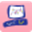 Check Point Threat Extraction Secured This Document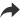 Get Original